БЕЛОРУССКИЙ НАЦИОНАЛЬНЫЙ 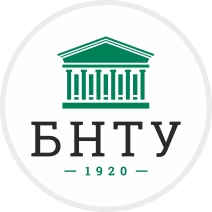 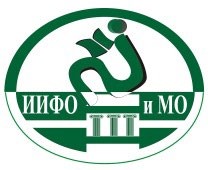 ТЕХНИЧЕСКИЙ УНИВЕРСИТЕТ Институт интегрированных форм обучения и  мониторинга образования VII Международная научно-практическая конференция  «Непрерывная система образования «Школа – Университет».  Инновации и перспективы» 26-27 октября 2023 года г. Минск ИНФОРМАЦИОННОЕ ПИСЬМО Уважаемые коллеги! Приглашаем Вас принять участие в VII Международной научно-практической конференции «Непрерывная система образования «Школа – Университет». Инновации и перспективы» (далее – конференция).  Конференция станет местом встречи и активного обмена опытом руководителей научно-исследовательских, образовательных и промышленных организаций и подразделений, научных сотрудников, преподавателей, аспирантов, магистрантов, а также всех желающих принять участие в данном мероприятии.  Проблемное поле конференции − Реализация стратегических подходов в развитии непрерывной системы образования «Школа – Университет». − Инновационные технологии в системе непрерывного образования «ШколаУниверситет». − Популяризация инженерных и технико-технологических знаний в системе «Школа – Университет». − Инженерное образование: от школы к производству. − Потенциал и возможности диагностики учебных достижений обучаемых. − Аспекты формирования контингента конкурентоспособных специалистов.  − Оптимизация профессионального самоопределения обучаемых при реализации различных форм и видов довузовской подготовки. − Современные формы и методы offline и online обучения: проблемы и тенденции. − Эффективность дистанционного образования. − Преемственность в системе общего среднего и высшего образования.  Рабочий язык конференции: белорусский, русский, английский. После проведения конференции предусмотрено издание сборника статей c размещением полнотекстовой версии сайте http://mntk.bntu.by/iifoimo и Научной электронной библиотеки eLIBRARY.RU. РЕГИСТРАЦИЯ УЧАСТНИКОВ КОНФЕРЕНЦИИ Регистрация участников и прием материалов осуществляется до 1 октября 2023 г. посредством интерактивной формы (online регистрация) на сайте конференции http://mntk.bntu.by/iifoimo. ПРАВИЛА ОФОРМЛЕНИЯ Электронная версия статьи должна быть оформлена в формате Microsoft Word. Названия файлов пишутся латиницей с указанием фамилии первого автора в названии. Например, Sergeev_А_article. Во всех тезисах необходимо указывать: аннотацию, ключевые слова, краткий список использованных источников. Объем статьи: полное количество страниц (последняя страница  статьи должна быть заполнена не менее 75 %) не должно превышать 4-х страниц  машинописного текста. Обязательно должен быть указан индекс публикации по универсальной десятичной классификации (УДК). Текст статьи набирается шрифтом Times New Roman 11 пт (междустрочный интервал - одинарный) с автоматической расстановкой переносов. Выравнивание текста по ширине. Страницы не нумеруются. Отступ первой строки везде постоянный, равный 0,5 см. Поля текста на странице формата А5 (148 x 210 мм): верхнее –1,8 см, нижнее – 2,2 см, левое и правое –1,7 см.  Посередине листа прописными буквами (полужирным шрифтом) печатается название статьи (без переносов слов). Затем через один интервал посередине фамилии авторов (полужирным шрифтом). Выравнивание – по центру. Следом за фамилией через запятую указываются ученая степень и должность. Далее с выравниванием по центру, курсивом указывается полное название организации в соответствии со ссылкой автора.  Далее через строку – аннотация (5-7 строк), ключевые слова – 5-7 слов; через строку те же данные на английском языке. Далее через один интервал – текст статьи с абзаца. В конце статьи через один интервал печатается Список использованных источников. Используемые источники (в количестве не более пяти) должны быть оформлены в соответствии с требованиями ВАК. В обязательном порядке должны быть указаны ссылки на источники по тексту. Таблицы должны содержать экспериментальные данные и представлять собой обобщенные и статистически обработанные материалы исследований. Каждая таблица должна иметь заголовок, быть обязательно пронумерована и упомянута в тексте. Кегль текста — 9 пт.  Рисунки должны быть выполнены в графическом редакторе и включены в текст. Количество иллюстрации не должно превышать трех, данные рисунков не должны повторять материал таблиц. Рисунки должны быть четкими, легко воспроизводимыми, быть обязательно пронумерованы, упомянуты в тексте, иметь подрисуночные подписи и объяснение значений всех условных обозначений. Подрисуночные подписи печатаются шрифтом Times New Roman 9 пт курсивом. Отсканированные рисунки и таблицы не допускаются.   Формулы и буквенные обозначения по тексту должны быть набраны в среде редактора формул Microsoft Equation 3.0. Шрифт для греческих букв — Symbol, для всех остальных - Times-New Roman, основной размер — 11, крупный индекс — 7, мелкий — 5. В обозначениях латинские буквы набираются курсивом, греческие и русские – прямо. В математических формулах следует избегать громоздких обозначений. Формулы располагаются по центру страницы и нумеруются (нумерация по тексту статьи сквозная). Материалы, не соответствующие указанным требованиям к оформлению и тематике конференции, к рассмотрению не принимаются.  Авторские материалы не редактируются и не возвращаются. Автор несет личную ответственность за содержание научных статей. В сборник будут включены статьи, соответствующие научным направлениям конференции и прошедшие проверку на антиплагиат.  Оргкомитет оставляет за собой право отбора очередности включения докладов в программу конференции. Адрес Оргкомитета конференции: 290 23 81, 2927095, факс 2925322   iifomobntu@bntu.by   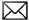 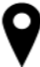 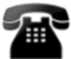 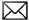 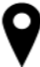 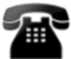 Подача заявки на участие посредством интерактивной формы является согласием автора с правилами проведения конференции. ПРИМЕР ОФОРМЛЕНИЯ СТАТЬИ УДК 378.091 К ВОПРОСУ ФОРМИРОВАНИЯ КОНТИНГЕНТА ТЕХНИЧЕСКОГО ВУЗА  1Петров А.И., к.т.н, доцент,  2Сидоров И.И., аспирант  1Белорусский национальный технический университет Минск, Республика Беларусь; 2Санкт - Петербургский политехнический университет  Петра Великого, Российская Федерация Аннотация: рассматриваются проблемы обеспечения качества инженерного образования. Показана необходимость формирования у студентов технического вуз не только профессиональной компетентности, но и развития у них профессиональных качеств инженера при изучении математических дисциплин. Ключевые слова: инженер, профессиональные качества, технический университет, учебный процесс, математические дисциплины.  TO THE QUESTION OF THE FORMATION OF A CONTINGENT  OF A TECHNICAL UNIVERSITY 1Petrov. A.I. , assistant professor, 2Sidorov I.I.  , graduate student 1 Belarusian National Technical University Minsk, Republic of Belarus; 2 St. Peterburg Polytechnical University, Russian Federatio  Summary: problems of ensuring quality of engineering education are considered. Need of formation at students technical higher education institution not only professional competence, but also development in them of professional qualities of the engineer is shown when studying mathematical disciplines. Keywords: engineer, professional qualities, technical university, educational process, mathematical disciplines. Формирование контингента современного технического вуза – один…… Список использованных источников 1. Ростунов, А.Т. Модель специалиста с высшим образованием и принципы ее формирования /А.Т, Ростунов //Адукацыя i выхаванне. – 1996. – № 6. – С. 72–80. Мы надеемся приветствовать Вас  в Белорусском национальном техническом университете 